 УВАЖАЕМЫЕ ТУРИСТЫ!Благодарим Вас за то, что Вы воспользовались услугами туроператора «Join UP!» Пожалуйста, внимательно ознакомьтесь с содержанием этой памятки.ПАМЯТКА ТУРИСТА В ЕГИПЕТ(Даты тура)(Дата выезда) - вылет из Киева в _____ рейсом ______авиакомпании YAN AIR. Регистрация  на рейс в аэропорту «БОРИСПОЛЬ» (терминал “D”) г.Киева начинается  за 2  часа до вылета, заканчивается регистрация за 40 мин. Если вы несвоевременно прибудете на регистрацию, авиакомпания вправе не принять вас на борт самолета.До выезда в аэропорт проверьте, пожалуйста, необходимые документы: загранпаспорт, авиабилет, ваучер и страховка. Если Вы путешествуете с детьми, Вам необходимо иметь при себе оригинал свидетельство о рождении ребенка и оригинал нотариально заверенного разрешения на вывоз ребенка, в случае, если ребенок едет с одним из родителей, либо без сопровождения взрослых.Согласно действующего на сегодняшний день Законодательства Украины вывоз наличной валюты за пределы Украины разрешен в размере до 10 000 евро на каждого из туристов или эквивалент этой суммы в другой иностранной валюте. Рекомендуем также, задекларировать при вылете из Украины все ценные предметы, принадлежащие Вам (золотые украшения, драгоценности, дорогую фото – видео аппаратуру).Вы самостоятельно проходите регистрацию на рейс и паспортный контроль.  При регистрации на рейс необходимо предъявить загранпаспорт, авиабилет. На стойке регистрации авиакомпания выдаст Вам посадочные талоны с указанием номеров мест в самолете. Обращаем внимание, что существует возможность заказать питание на борту предварительно (уточняйте у своего агента). Также напоминаем, что питание можно заказать непосредственно на борту самолета.Прибытие в аэропорт г. Шарм-эль-Шейх в _____.По прилету в аэропорт г. Шарм-эль-Шейх, выйдя из самолета, Вы проходите в зону для прохождения паспортного и таможенного контроля. Въезд в Египет для граждан Украины, России является визовым. По прилету, перед прохождением паспортного контроля, турист обязан приобрести визу у стойки VISA, ее стоимость 25$. Данная виза дает право на однократный въезд в страну и непрерывное пребывание на территории Египта 1 месяц. На детей до 12 лет, вписанных в паспорт родителей, виза не оплачивается, она оформляется в визу родителей. В случае, если будет нарушен визовый режим, то есть турист будет пребывать в стране более 30 дней, власти Египта имеют официальное право наложить штраф и ввести ограничение на посещение страны. Также обращаем внимание, что в случае нарушения визового режима вы не имеете права покидать страну на чартерном рейсе. Граждане Республики Беларусь и Молдовы должны получать визу в Посольстве. Право предоставить документы на получение визы в Посольстве Арабской Республики Египет в Киеве дает вид на жительство либо регистрация в Украине. Женщинам в возрасте от 15 до 36 лет (граждане Молдовы) требуется дополнительно получать разрешение на въезд.Перед паспортным контролем Вас будут встречать представитель компании принимающей стороны с табличкой JOIN UP! \ SUN INTERNATIONAL. 	Вам будет предложено приобрести визу у представителя SUN INTERNATIONAL стоимостью 30$. Представители помогут заполнить Вам иммиграционную карту в случае необходимости. После прохождения паспортного контроля не забудьте забрать багаж.При выходе из аэропорта Вас будут встречать представители компании гид с табличкой   JOIN UP! \ SUN INTERNATIONAL. Он отметит Ваш ваучер и укажет, куда следует пройти на забронированный Вами трансфер. Встречающий гид выдаст Вам дополнительную памятку с номером отельного гида, который будет помогать Вам на протяжении всего отдыха. Обращаем Ваше внимание на то, что в памятке, которую Вам выдают по прибытию в аэропорту, указано время Вашей встречи с отельным гидом. Не игнорируйте данную встречу, так как гид сообщает много полезной информации, а именно: где и как можно узнать актуальную информацию касательно рейса обратно в Украину и трансфера из отеля в аэропорт и много чего другого. Также у своего отельного гида Вы можете приобрести любую понравившуюся Вам экскурсию. Обращаем Ваше внимание, что покупать экскурсии «на улице» не безопасно, потому как в таком случае за Вашу жизнь и здоровье фактически никто не отвечает. Не стоит экономить копейки и рисковать жизнью и здоровьем себя и своих близких!Правила осуществления возврата денег в случае аннуляции экскурсии:
- при предоставлении медицинского рапорта Вы имеете право на получение 100% от стоимости экскурсии (распространяется только на заболевшего);
- при аннуляции экскурсии через 2 часа после ее приобретения – 100%  от стоимости экскурсии;
- не менее, чем за 2 суток до начала экскурсии – 50%.
Возврат денежных средств, уплаченных за экскурсию, НЕ осуществляется, если до начала экскурсии остается менее 48-ми часов.По приезду в отель для заселения предъявите на Reception свой паспорт и ваучер. Время регистрации (check in time) – 14:00. Также рекомендуем взять визитную карточку отеля, с помощью которой вы легко вернетесь в гостиницу из любой части курорта.В случае, если во время Вашего отдыха с Вами произошел страховой случай, то Вам необходимо обратиться к врачу в отеле или в другом месте, предварительно позвонив в представительство ассистирующей компании, которое предоставит Вам медицинскую помощь. Местный номер: +20 65 346 25 30 \ +20 65 346 25 31Сообщите русскоговорящему оператору Ваше ФИО, местонахождение, контактный телефон, номер страхового полиса, название страховой компании («Укрфинстрах»), детальное описание страхового случая и характер необходимой помощи. В этом случае, все вопросы об оплате Вашего медицинского обслуживания страховая компания возьмет на себя. Просим обратить Ваше внимание, что данный звонок необходимо сделать не позднее 24 часов с момента наступления страхового случая!!! Внимание! Свидетельство о страховании НЕ распространяется на возможные страховые случаи, которые произошли во время экскурсии, которую Вы приобрели не у отельного гида компании SUN INTERNATIONAL (нашей принимающей стороне в Египте)(Дата обратного выезда) Трансфер в аэропорт г. Шарм-эль-Шейх. Вылет из а\п в _____ рейсом _____ авиакомпании YAN AIR. Прибытие в Киев ________. За один день до Вашего обратного вылета Ваш гид предупредит Вас о времени обратного трансферт в аэропорт. Вам необходимо будет находиться в указанное время на рецепции отеля, либо вы можете перепроверить время трансфера на инфостенде компании SUN INTERNATIONAL на ресепшене. Вам необходимо освободить номер в 12:00 в соответствии с международным расчетным временем (если у вас не заказан поздний Check out). Регистрация на рейсы в аэропорту начинается за 2 часа до вылета и заканчивается за 40 минут. Если Вы решили поехать в аэропорт самостоятельно, обязательно укажите водителю аэропорт для вашего рейса, предупредите отельного гида, а также просим Вас выезжать заблаговременно в связи с интенсивным движением: «пробки» на дорогах до 2 часов. Просим обратить Ваше внимание, что по правилам авиакомпании, что допустимый вес багажа на 1 пассажира 20 кг.  Не разрешается проносить в салон самолета разного вида жидкости. При вылете из аэропорта г. Шарм-эль-Шейх, из документов Вам достаточно иметь с собой паспорт и обратный билет, по которому на стойке регистрации Вы получите посадочный талон с указанным номером места в самолете.Убедительно просим Вас сообщить представителю компании«SUN INTERNATIONAL» о любых изменениях:1. отказ от транспорта; 2. перенос даты вылета; 3. изменение номера комнаты; 4. изменение рейса. 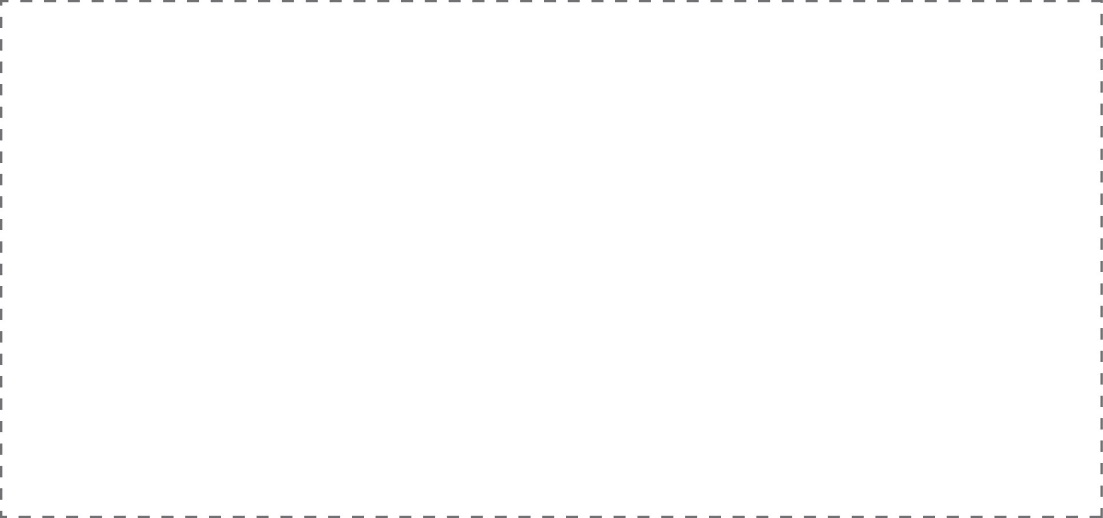 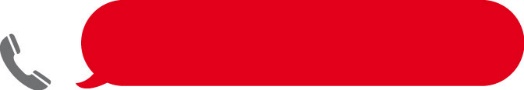   К       КОНТАКТНЫЕ ДАННЫЕ• Телефон горячей линии в Египте:+20 1284546851 \ +20 1090018251 – представитель принимающей стороны«SUN INTERNATIONAL» • Телефон представителя компании Join UP! в Египте:+201063355976 – Михаил• Мобильная Горячая линия для экстренных ситуаций и проблемс поселением в отель: +38 (067) 65 65 925График работы: Пн по Пт: 20:00 – 09:00, Сб: 16:00 – 24:00, Вс: 24 часа• Представитель в аэропорту Борисполь  +380674690831 Сергей (активен за 2 часа до вылета)Желаем Вам счастливого и яркого путешествия!РАДЫ ПРИВЕТСТВОВАТЬ ВАС В ЕГИПТЕ!Еги́пет - официальное название Ара́бская Респу́блика Еги́пет, государство в Северной Африке и на Синайском полуострове Азии, поэтому является страной двух материков. Египет граничит с Израилем, Сектором Газа, Суданом и Ливией. На севере территория омывается водами Средиземного, на востоке — Красного морей. Оба моря соединены посредством искусственно сооруженного Суэцкого канала, открывая тем самым короткий путь из Атлантического в Индийский океан. На протяжении всей территории Египта с юга на север протекает одна из двух величайших по протяжённости рек в мире — Нил. Около 96% территории страны занимают пустыни, 4 % приходится на Дельту и долину реки Нил.Животный мирЖивотный мир Египта разнообразен: газели, лисы, тушканчики, гиены, шакалы, бегемоты, крокодилы, большое количество птиц, насекомых, ящериц и змей и конечно же верблюды.Климат страныЕгипет находится в пределах субтропического (северная часть) и тропического (большая часть) климатических поясов, преобладает тропический пустынный климат. Египет является частью пустыни Сахары. Лето очень жаркое, столбик термометра может местами в тени приближаться к 50-градусной отметке, но ночью всегда намного прохладнее, суточные перепады температур очень велики, межсезонные меньше. На морях колебания межсуточные и межсезонные несколько меньше.Зимы более прохладные, температура днём в январе обычно варьирует в пределах 20-25 °C. Ночи холодные, температура в среднем составляет 10 °C, но в пустынях возможны и слабые заморозки (до −5 °C). Осадков очень мало (до 25 мм в год), только на крайнем севере Египта и в горах Синайского полуострова количество осадков доходит до 200 мм в год.НаселениеЧисленность населения — 80,5 млн (оценка на июль 2010, 16-е место в мире).Годовой прирост — 2 % (фертильность — 3 рождения на женщину).Средняя продолжительность жизни — 69,8 лет у мужчин, 75,1 лет у женщин.Этнический состав — арабы 98 %, а также нубийцы, беджа, берберы и другие.Религии — мусульмане (в основном сунниты) 90 %, христиане-копты 9 %, другие христиане 1 %Грамотность — 83 % мужчин, 59 % женщин (оценка 2005 года).Городское население — 43 % (в 2008 году).ВалютаДенежная единица Египта - египетский фунт (LЕ). Курс доллара составляет: 1$ ~ 17.5 LE. Купюры по 1, 5, 10, 20, 50, 100 LE. Разменной монетой является пиастр (РТ). 1 LE = 100 пиастров. Имеются монеты и купюры по 25 и 50 пиастров.РелигияОсновная часть населения говорит по-арабски и исповедует ислам суннитского толка; есть также копты-христиане. По различным данным, христианство исповедует до 15 % египтян, до 90 % коренного населения придерживается ислама.Христиане-копты минимально представлены ​​в правоохранительных органах, органах государственной безопасности и на государственной службе, подвергаются дискриминации на рынке труда на основе их религии. В Египте достаточно сильны позиции официально запрещенных радикальных исламских организацийТуризмТуризм является одной из основных доходных статей Египта, поэтому государство всячески способствует развитию этой отрасли. Интенсивно строятся и модернизируются курортные комплексы на морском побережье, в городах — курортах Хургада, Шарм-эль-Шейх и другие.В Египте находятся памятники различных эпох и цивилизаций: древнеегипетской, христианской (коптской), средневековой арабской.ОтдыхЕгипет прекрасно подойдет тем, кто предпочитает поваляться на пляже или погрузиться с аквалангом на морское дно.Красное море - традиционный предмет гордости египтян и место паломничества дайверов со всего мира. Его воды считаются самыми теплыми на Земле. Благодаря такому благоприятному микроклимату прозрачные глубины изобилуют разнообразной флорой и фауной.Хургада и Шарм-эль-Шейх, Эль-Гуна и Таба, также Сафага - города-эпицентры пляжного и подводного туризма с прекрасной инфраструктурой и высоким уровнем предлагаемых услуг, способные подарить своим гостям яркие воспоминания и комфортный отдых.Желаем Вам счастливого и яркого отдыха!